Temat dnia : ,,Ptasie opowieści”1. Witajcie kochane przedszkolaki! Posłuchajcie opowiadania o zwyczajach ptakówŹródło- Ksiażka; ,,Ptaki. Niezwykła planeta”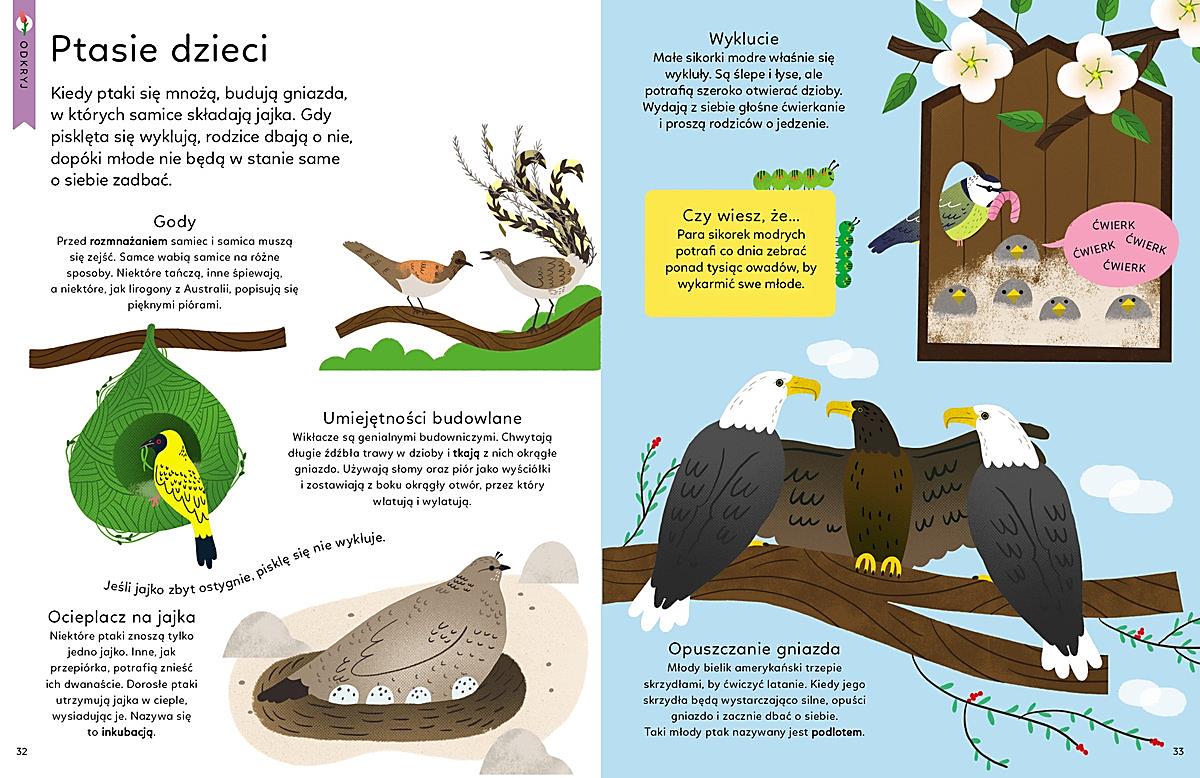 2.  Zabawa badawcza( potrzebne będzie jajko)- dzieci oglądają jajko , dotykają , określają kolor, twardość, wielkość itp.- umieszczenie jajka w szklance z wodą- obserwowanie pęcherzyków powietrza na skorupce jajka# „Co się dzieje z ptakami, gdy wyklują się z jajek?” – swobodne wypowiedzi dzieci:( rosną, uczą się latać, dorastają, zakładają swoje rodziny i gniazda, wysiadująpisklęta, opiekują się potomstwem itd.) Kochane dzieci , to ważne:Nie płoszymy ptaków, bo przeszkodzimy im w wysiadywaniu jaj, nieniszczymy ptasich gniazd ani jajek.3. Zabawa  ruchowa ;;,,Wróbelki i kot” dzieci-wróbelki poruszają się w różnych kierunkach, naśladując ptaki. Na hasło, np. .klaśnięcie – jest sygnałem pojawienia się kota- wtedy wróbelki zastygają w bezruchu. Podwójne klaśniecie jest sygnałem do ponownego ruchu. Potem może nastąpić zmiana- rodzic jest wróbelkiem a dziecko klaszcze. 4.  Posłuchajcie piosenki ,,Ptaków śpiew” - Piosenki dla dzieci bajubaju.tv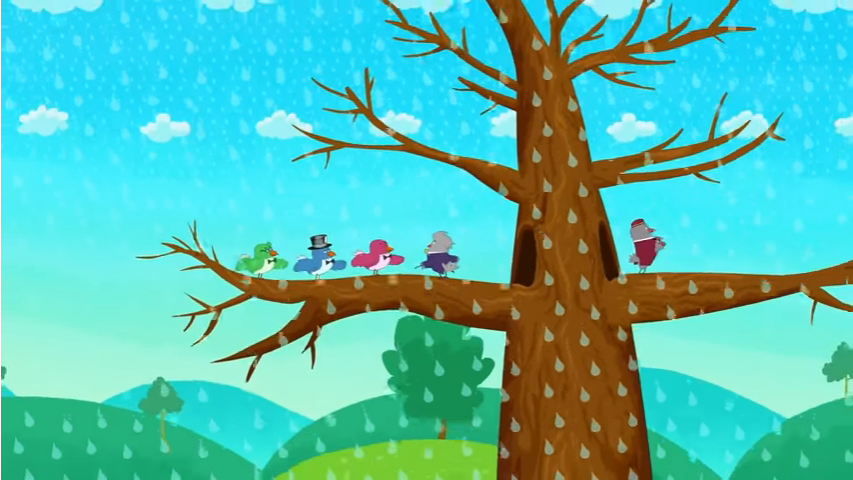 https://www.youtube.com/watch?v=DhQ0_MgBaX85. Zadanie dla maluchaGrafika- google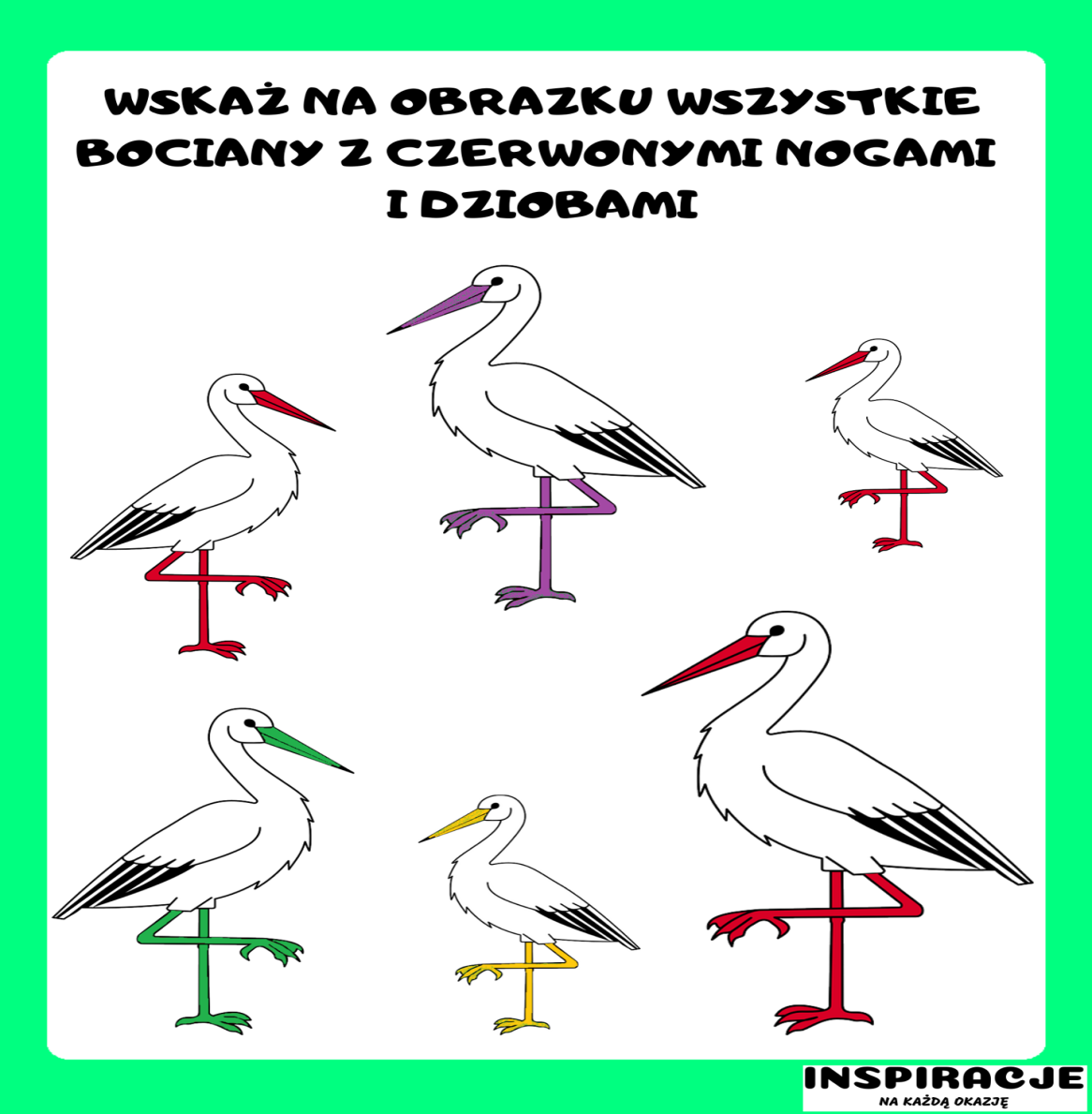 6. Propozycja pracy plastycznej opaska ptaka- sowy, bociana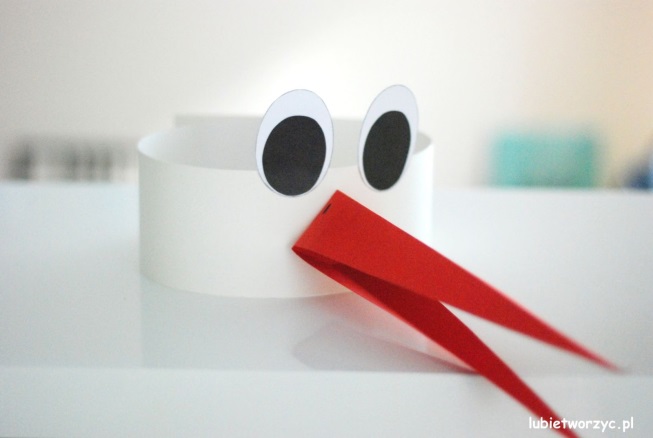 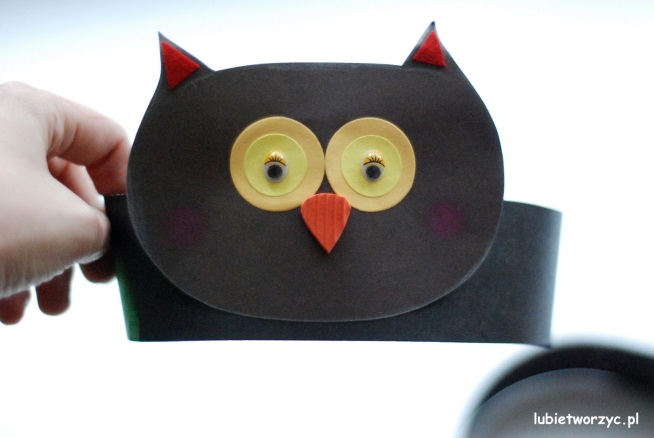 WESOŁEJ ZABAWY! :) 